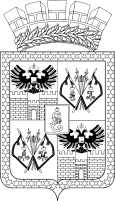 АДМИНИСТРАЦИЯ МУНИЦИПАЛЬНОГО ОБРАЗОВАНИЯ ГОРОД КРАСНОДАРПОСТАНОВЛЕНИЕ     17.09.2019                                                                                                                    №    4127                г. КраснодарО проведении аукциона на право заключения договоров аренды земельных участков, находящихся в муниципальной собственности или государственной собственности, собственность на которые не разграниченаВ соответствии с Гражданским кодексом Российской Федерации, Земельным кодексом Российской Федерации, решением городской Думы Краснодара от 24.09.2009 № 61 п. 26 «Об утверждении Порядка распоряжения земельными участками на территории муниципального образования город Краснодар» п о с т а н о в л я ю:1. Провести аукцион на право заключения договоров аренды следующих земельных участков, находящихся в муниципальной собственности или государственной собственности, собственность на которые не разграничена (далее – аукцион), с указанной величиной повышения начальной цены предмета аукциона «шаг аукциона» (далее – шаг аукциона):по проезду Стабильному, уч. 9 в п. Индустриальном города Краснодара Краснодарского края общей площадью 800 кв.м, форма собственности: неразграниченная, категория земель: земли населённых пунктов, с кадастровым номером 23:43:0125081:16, разрешённое использование земельного участка: для индивидуального жилищного строительства, начальная цена аукциона (начальная рыночная величина годовой арендной платы) – 148 000 руб., шаг аукциона – 4 440 руб. (лот № 980-З).по проезду Стабильному, уч. 6 в п. Индустриальном города Краснодара Краснодарского края общей площадью 800 кв.м, форма собственности: неразграниченная, категория земель: земли населённых пунктов, с кадастровым номером 23:43:0125033:18, разрешённое использование земельного участка: для индивидуального жилищного строительства, начальная цена аукциона (начальная рыночная величина годовой арендной платы) – 148 000 руб., шаг аукциона – 4 440 руб. (лот № 981-З).по ул. Витаминной, 72 в п. Индустриальном муниципального образования город Краснодара Краснодарского края Российской Федерации общей площадью 809 кв.м, форма собственности: неразграниченная, категория земель: земли населённых пунктов, с кадастровым номером 23:43:0125039:7, разрешённое использование земельного участка: для индивидуального жилищного строительства, начальная цена аукциона (начальная рыночная величина годовой арендной платы) – 149 000 руб., шаг аукциона – 4 470 руб. (лот № 982-З).по ул. Витаминной, 76 в п. Индустриальном города Краснодара Краснодарского края почтового адреса ориентира, установленного относительно ориентира, расположенного в границах участка общей площадью 870 кв.м, форма собственности: неразграниченная, категория земель: земли населённых пунктов, с кадастровым номером 23:43:0125039:8, разрешённое использование земельного участка: для индивидуального жилищного строительства, начальная цена аукциона (начальная рыночная величина годовой арендной платы) – 161 000 руб., шаг аукциона – 4 830 руб. (лот                      № 983-З).по ул. Бульвар Надежды, 2/1  в п. Индустриальном Калининском сельском округе города Краснодара Краснодарского края почтового адреса ориентира, установленного относительно ориентира, расположенного в границах участка общей площадью 993 кв.м, форма собственности: неразграниченная, категория земель: земли населённых пунктов, с кадастровым номером 23:43:0121073:38, разрешённое использование земельного участка: для строительства магазина, аптеки и иных объектов по оказанию услуг и обслуживания населения (площадью не более 150 кв.м), начальная цена аукциона (начальная рыночная величина годовой арендной платы) –                      175 000 руб., шаг аукциона – 5 250 руб. (лот № 984-З).2.  Назначить  проведение  аукциона  на  25.10.2019  в  11.00,  по   адресу:                   г. Краснодар, Центральный внутригородской округ, ул. Красная, 122, каб. 527.3. Порядок проведения аукциона:перед началом аукциона его участники (представители участников) должны представить документы, подтверждающие их личность, пройти регистрацию и получить пронумерованные карточки участника аукциона;аукцион ведёт аукционист, являющийся членом Комиссии по проведению торгов по продаже земельных участков, находящихся в муниципальной собственности или государственной собственности, собственность на которые не разграничена, или на право заключения договоров аренды земельных участков, находящихся в муниципальной собственности или государственной собственности, собственность на которые не разграничена (далее –                 аукционист);аукцион начинается с оглашения аукционистом предмета аукциона, начальной цены и шага аукциона;каждая последующая цена назначается аукционистом путём увеличения предыдущей цены на шаг аукциона. После объявления каждого последующего шага аукциона аукционист произносит номер карточки участника аукциона, который первым поднял карточку, и указывает на этого участника. Затем аукционист объявляет следующую цену в соответствии с шагом аукциона; при отсутствии   участников   аукциона,   готовых  заключить   договор   аренды   по названной цене, аукционист повторяет эту цену в количестве трёх раз. В случае если после троекратного объявления цены ни один из участников аукциона не изъявил желание увеличить цену аукциона на шаг аукциона поднятием карточки, аукцион завершается. Победителем аукциона признаётся участник, номер карточки которого был назван аукционистом последним;по завершении аукциона аукционист объявляет о завершении аукциона, озвучивает сумму, сложившуюся в ходе аукциона, и номер карточки победителя аукциона;стоимость, предложенная победителем аукциона, заносится в протокол об итогах аукциона, составляемый Комиссией по проведению торгов по продаже земельных участков, находящихся в муниципальной собственности или государственной собственности, собственность на которые не разграничена, или на право заключения договоров аренды земельных участков, находящихся в муниципальной собственности или государственной собственности, собственность на которые не разграничена, в двух экземплярах;в случае если в аукционе участвовал только один участник или при проведении аукциона не присутствовал ни один из участников аукциона, либо в случае если после троекратного объявления предложения о начальной цене предмета аукциона не поступило ни одного предложения о цене предмета аукциона, которое предусматривало бы более высокую цену предмета аукциона, аукцион признаётся несостоявшимся;победителем аукциона признаётся участник аукциона, предложивший наибольший размер ежегодной арендной платы за земельный участок, являющийся предметом аукциона.4. Приём заявок на участие  в  аукционе  и  документов  от  заявителей,   а также ознакомление с информационным пакетом документов и информацией о технических условиях подключения объекта к сетям инженерно-технического обеспечения и плате за подключение, по предметам аукциона производится по рабочим дням с 20.09.2019 до 21.10.2019 с 9.00 до 17.00, 21.10.2019 приём заявок осуществляется до 12.00.5. Приём и возврат задатков осуществляется департаментом муниципальной собственности и городских земель администрации муниципального образования город Краснодар (далее – Департамент) в следующем порядке:5.1. Задаток должен поступить не позднее дня рассмотрения заявки на участие в аукционе на расчётный счёт Департамента. 5.2. Заявитель имеет право отозвать принятую заявку на участие в аукционе до дня окончания срока приёма заявок, уведомив об этом в письменной форме организатора аукциона. В этом случае заявителю возвращается внесённый им задаток в течение трёх рабочих дней со дня поступления уведомления об отзыве заявки. В случае отзыва заявки заявителем позднее дня окончания срока приёма заявок задаток возвращается в порядке, установленном для участников аукциона.5.3. Заявителю, не допущенному к участию в аукционе, возвращается внесённый им задаток в течение трёх рабочих дней со дня оформления и подписания организатором аукциона протокола рассмотрения заявок на участие в аукционе.5.4. Лицам, участвовавшим в аукционе, но не победившим в нём, задатки возвращаются в течение трёх рабочих дней со дня подписания организатором аукциона протокола о результатах аукциона.6. Департаменту муниципальной собственности и городских земель администрации муниципального образования город Краснодар (Павлов):6.1. Опубликовать извещение о проведении аукциона на право заключения договоров аренды земельных участков в газете «Краснодарские известия» и разместить извещение о проведении аукциона на право заключения договоров аренды земельных участков на официальном сайте в сети Интернет для размещения информации о проведении торгов, определённом Правительством Российской Федерации www.torgi.gov.ru (далее – официальный сайт), и на официальном Интернет-портале администрации муниципального образования город Краснодар и городской Думы Краснодара www.krd.ru не менее чем за 30 дней до дня проведения аукциона.6.2. Протокол рассмотрения заявок на участие в аукционе разместить на официальном сайте не позднее следующего дня после дня подписания протокола организатором аукциона.6.3. Протокол о результатах аукциона разместить на официальном сайте в течение одного рабочего дня со дня подписания данного протокола организатором аукциона.7. Информационно-аналитическому управлению администрации муниципального образования город Краснодар (Тычинкин) опубликовать официально настоящее постановление в установленном порядке. 8. Настоящее постановление вступает в силу со дня его официального опубликования.9. Контроль за выполнением настоящего постановления оставляю за собой.Заместитель главы муниципального образования город Краснодар                                                                                  А.В.Нарижный